Meat Industry Pallet Pilot ProjectCarton size and pallet configuration information collection formThis information collection form needs to be completed for each different carton size and pallet configuration that leaves your establishment for the US market.For information about the pallet pilot project please contact Des Bowler +61 412 124 480. Please email the competed form and any photos to info@meatmessaging.com Details about completionCompleted at: _________________________________________________________________________ 	Completed by: _______________________		Date completed: ________________________Carton detailsEstablishment Number: ______________________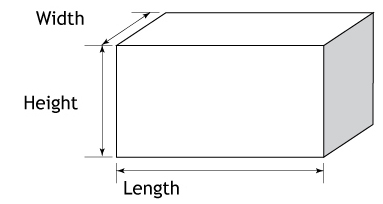 Width:  _______________________Height: _______________________Length: _______________________Please supply a photo of the carton end panel and a close up of a few carton labels.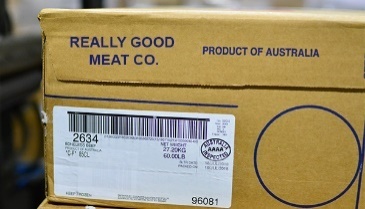 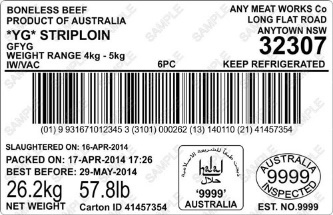 Carton							CartonEnd 							LabelPanelPallet detailsIf the cartons leave on a pallet in containers what is the pallet configuration:  _____________ and count: _________Use the examples below as a guide: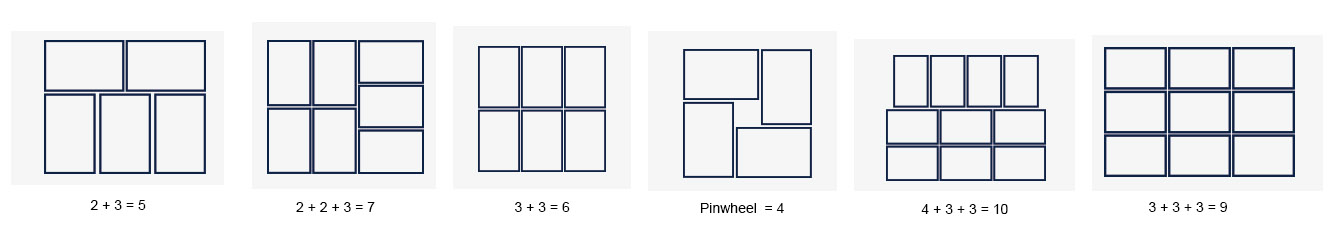 